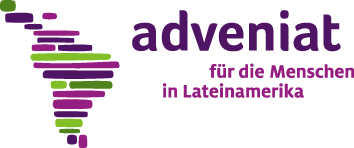 Directrices para presentar solicitudes a Adveniat – ANEXO CONSTRUCCIONES –Informaciones complementarias a las directrices para presentar solicitudes a AdveniatPor favor utilice también las directrices para presentar solicitudes a AdveniatAdveniat solo recibe solicitudes completas.Elementos complementarios de su solicitud para una construcción¿De qué instalaciones disponen actualmente y dónde se encuentran? Explique por qué considera necesario el proyecto planteado, quiénes utilizarán la construcción y con qué fin. ¿Qué beneficios esperan de la realización del proyecto?¿Quiénes han iniciado el proyecto, cómo ha madurado el proyecto, quiénes están involucrados directamente en la gestión?¿Quién es el propietario legal del terreno y de la construcción actual o planeada? Adjunte copia de los documentos probatorios. Si el propietario es una institución u organización laica, ¿a quién se trasmitiría la propiedad si la organización se disolviera? Copia de la licencia necesaria para construir o remodelar el edificio.Constancia de estudio de suelos y riesgos a tener en cuenta (zona sísmica, zona inundable, zona de turbulencias climáticas, terreno de relleno, etc.).Plano de tamaño reducido, o bosquejo de la planta arquitectónica, indicando las medidas principales, el tamaño en m² y la distribución y función de los locales / habitaciones en cada piso.En caso de reparaciones, indicar los daños. En caso de ampliaciones señalen la parte existente y la nueva. Adjunte fotos mostrando el edificio y el estado del mismo.¿Quién dirige la obra técnicamente? ¿Existe un comité pro-construcción encargado de asistir en la ejecución del proyecto? ¿Qué funciones tiene el comité y quiénes son sus miembros?Si es posible construir en etapas utilizables y funcionales, necesitamos una descripción y presupuesto para las distintas etapas y orden de prioridad.Describa cómo mantendrán el edificio luego de haber realizado el proyecto, y las actividades que realizarán a largo plazo.Si se entrega la construcción a una empresa aceptamos el plan de costos de la empresa de construcción. En este caso no es necesario llenar el formulario excel adjunto.En caso contrario: Por favor llene el formulario excel adjunto considerando los siguientes datos específicos para construcciones:Versión del presente formulario: setiembre 2022EgresosEgresosEgresosGastosPresupuesto.Comentario Fundamentos y murosTecho Puertas y ventanasPisosInstalaciones eléctricasInstalaciones sanitariasRevestimientos y pinturasSumaGastosPresupuesto.Comentario MaterialesMano de obra Planos y direcciónImpuestosSumaPrecio por m²